INSTITUTO ESTATAL DE EDUCACIÓN PÚBLICA DE OAXACA ESCUELA NORMAL BILINGÜE E INTERCULTURAL DE OAXACA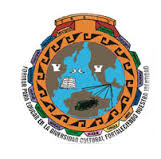 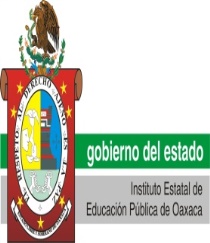 “Formar para educar en la diversidad cultural fortaleciendo nuestra identidad” 2ODNLR0001RLICENCIATURA EN EDUCACIÓN PRIMARIA  INTERCULTURAL BILINGÜECurso:Prácticas sociales del lenguajeDocente:Lic. Floriberto Gutiérrez GarcíaAlumna:Nérida Dalila Ambrosio Antonio Semestre:Segundo semestre ContenidoTexto digital del análisis del texto de hablar de la educación intercultural a hacerla y que enseñamos en: leer y escribir el día en día en las aulas. Resumen de ambos textos. El primer texto habla sobre programas educativos para indígenas que tienen en cuenta las fases de desarrollo tal como las recorre un niño en una comunidad indígena, La escuela y la formación del niño deben participar de la vida comunal activa, el proceso pedagógico se inicia en las actividades sociales –productivas, de hablar de la educación intercultural a hacer la recreativas, rituales– que constituyen la vida diaria en la comunidad en toda su diversidad y en todos los ámbitos naturales. La propuesta curricular, exige del maestro indígena iniciativa y creatividad, y le obliga a abandonar las rutinas técnico pedagógicas sobre las que se ha reposado tanto tiempo. Pero no sólo eso, exige también que a este maestro se le dé una mejor formación en el manejo de los contenidos científicos y se le entrene más en la producción de conocimientos a partir de los saberes implícitos en las actividades de la comunidad que en la reproducción de conocimientos abstractos y teóricos sacados de libros y enciclopedias escolares que los niños memorizan pero no identifican con sus propias vivencias. El niño indígena, que vive y actúa diariamente en la naturaleza y en una sociedad oral, no letrada, tiene el derecho de construir su conocimiento y llegar a una mayor abstracción en su pensamiento a partir de su experiencia concreta.El segundo texto nos menciona la forma de  enseñanza educativa respecto a la lectura y escritura, pero este enfoque se da más con la segunda lengua el español. Para que los niños se apropien de las características del sistema de escritura y lenguaje escrito, es a través de las prácticas de lectura de los diferentes textos de circulación social, concibiendo la capacidad de reconocer las letras, identificar los fonemas correspondientes y establecer la relación entre ambos para acceder al significado, asimismo, los textos infantiles que dan cuenta del proceso por el cual van apropiándose de las características de los diversos géneros del lenguaje escrito. Se pretende realizar lecturas y escrituras desde el comienzo de su escolaridad libros de cuentos, revistas, periódicos, textos de información científica, para ser un buen lector este se construye a través de una múltiple lectura de la misma. Simultáneamente, los niños participaran de situaciones didácticas en las que irán conociendo las propiedades del lenguaje escrito. Comparación de ambos textos. En ambas lecturas se retoma el punto de la enseñanza del niño, lo que está de por medio es la manera que se lleva a cabo. En la primer lectura se Ofrece al niño vernáculo hablante de una lengua la igualdad de oportunidades y mayores posibilidades de éxito escolar, recurrir a contenidos pertenecientes a su cotidianidad  acordes con su visión del mundo y de las cosas (cosmovisión). Mientras que en el segundo texto es a través de las prácticas de lectura de los diferentes textos de circulación social, concibiendo la capacidad de reconocer las letras, identificar los fonemas correspondientes y establecer la relación entre ambos para acceder al significado. Mientras que el segundo texto confunde alfabetización con castellanización, por ejemplo, y obliga a los educandos a aprender a leer y escribir a través de un idioma que no conocen ni hablan lo suficiente: el castellano.La propuesta que presenta el primer texto, puede aplicarse no sólo en pueblos indígenas, sino también en comunidades campesinas, es decir, en escuelas cercanas a la naturaleza. Además, esta propuesta deja a la comunidad la entera libertad de organizar las actividades de su “escuela” según sus pareceres y los consejos y criterios de los ancianosPunto de vista.Los diferentes argumentos que se lee en las lecturas se asimilan pues las EB deberían de tomar los puntos dados anteriormente para lograr el aprendizaje de los niños a través de los conocimientos que ellos traen de su entorno, y hacer que los niños adquieran una enseñanza que a ellos les parezca más práctico.  A comparación del segundo texto, donde se menciona como los niños adquieren conocimientos abstractos y teóricos sacados de libros y enciclopedias escolares que los niños memorizan pero no identifican con sus propias vivencias.